Application for Tuition Scholarship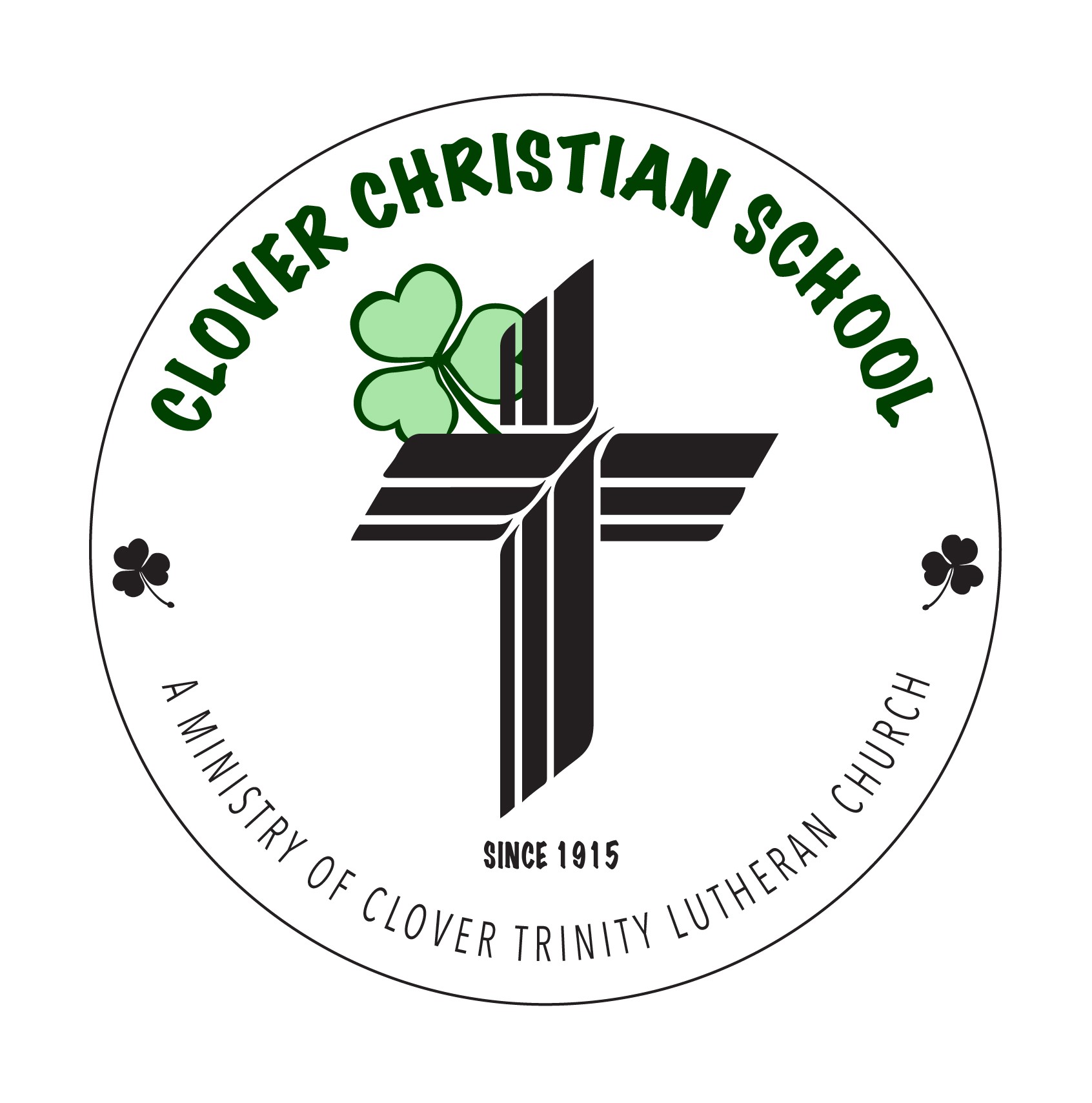 	2020-2021	Fill out this form completely and return it to the school office. On the basis of the analysis of this application and in light of special needs (as indicated below), the Scholarship Committee will make a determination for tuition scholarship. Priority consideration will be given to applications that are received within 5 days.SEE OTHER SIDEWhat special circumstances are affecting your ability to pay full tuition? __________________________________________________________________________________________________________________________________________________________________________________________________________________________________________________________________________________________________________________________________________________________________________________________________________________________________________________________________Note: Scholarship applies to TUITION for Pre-school – 4th grade ONLY and DOES NOT include registration fees. All of the information on this form is true, accurate, and complete to the best of my knowledge.Signature of Applicant: __________________________________________________GENERAL INFORMATIONDATE:Parent/Guardian Names:As of today, are you married?  [ ] No (single, widowed, divorced)                                                       [ ] Yes                                                       [ ] Yes, but separated from spouseNumber of children enrolled at CCS last year:                               -----------LIST BELOW CHILDREN ATTENDING CLOVER CHRISTIAN SCHOOLList Grade in 2020-20211.2.3.4.         LIST BELOW CHILDREN not ATTENDING CLOVER CHRISTIAN SCHOOLList Grade in 2020-20211.2.3.INCOME Adjusted Gross Income (Federal Tax form 1040 or 1040A) for the year 2019: Current Monthly: Net take home income currently earned form work.Father: __________________/mo.                     AFDC or ADC_____________/mo.                                                                                Social Security: ____________/mo.Mother: ________________/mo.                      All child support: __________/mo.                                                                                Other taxable income/benefits: ______________/mo.                                                                                Other non-taxable income/benefits: ___________/mo.MONTHLY EXPENSES